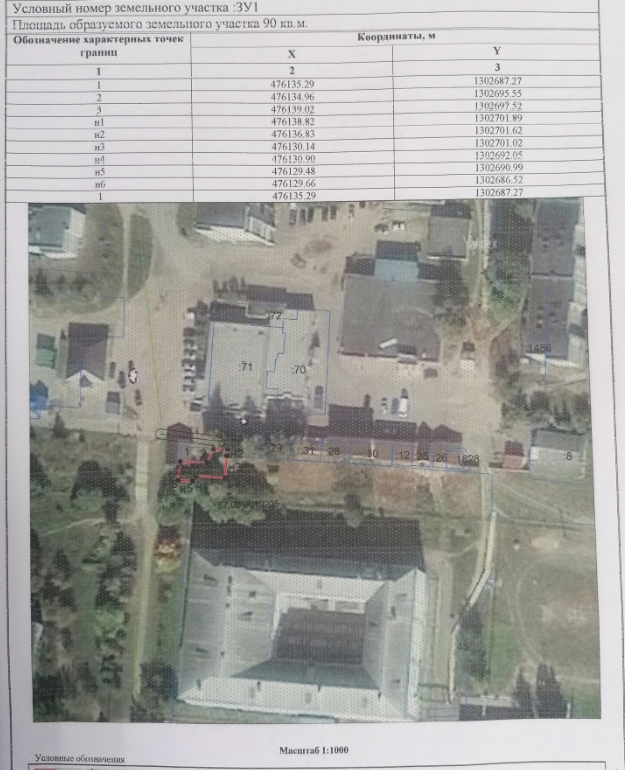 Приложение к распоряжениюАдминистрации муниципального образования"Дорогобужский район" Смоленской областиот   18.01.2022 №  19-рВнесение изменений в «Проект планировки и проект межевания застроенных территорий квартала в границах ул. Чистякова - ул. Мира - ул. Путенкова в г. Дорогобуж Смоленской областиВнесение изменений в «Проект планировки и проект межевания застроенных территорий квартала в границах ул. Чистякова - ул. Мира - ул. Путенкова в г. Дорогобуж Смоленской области